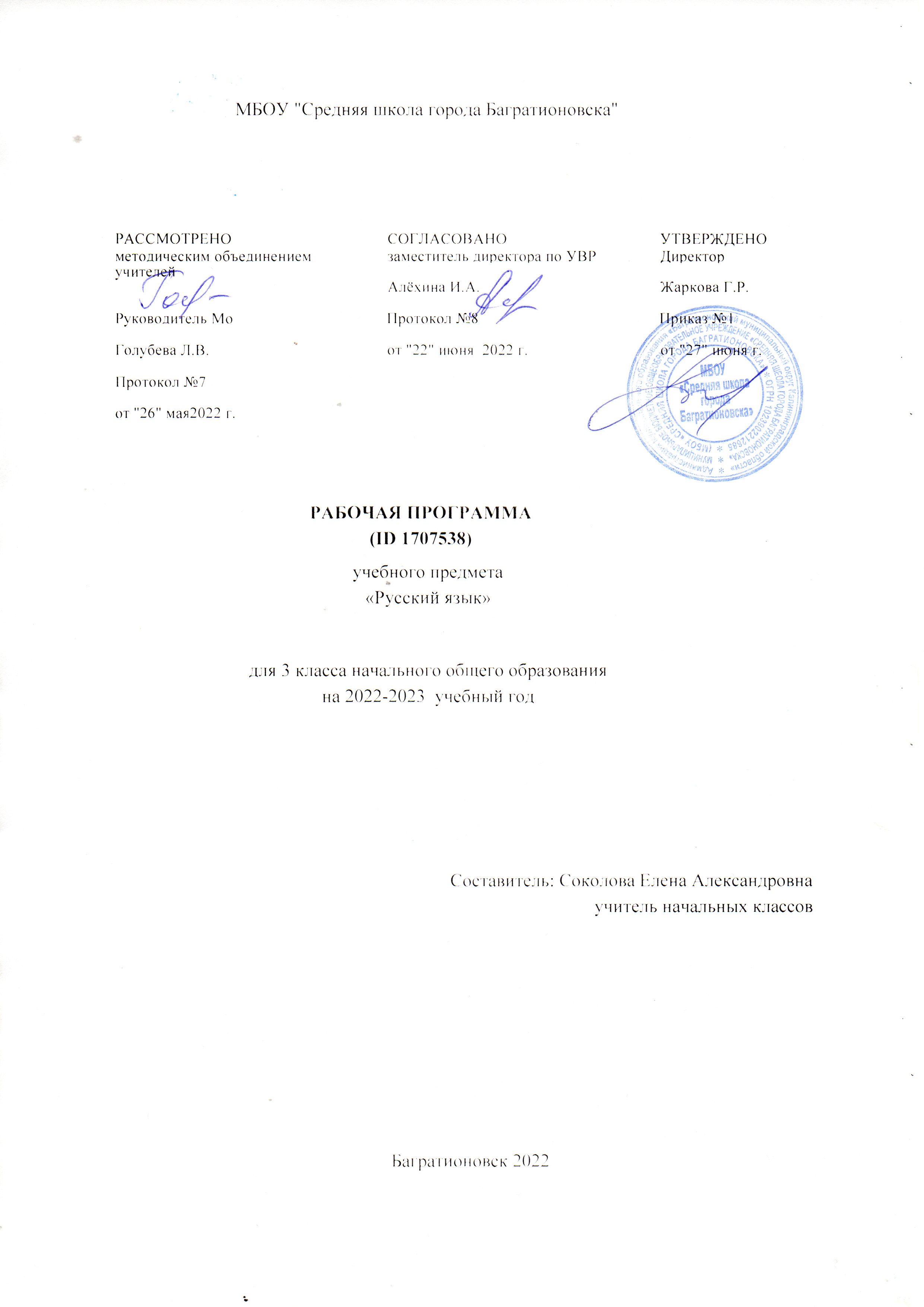 ПОЯСНИТЕЛЬНАЯ ЗАПИСКАРабочая программа учебного предмета «Русский язык» для обучающихся 4 классов на уровне начального общего образования составлена на основе Требований к результатам освоения программы началь​ного общего образования Федерального государственного обра​зовательного стандарта начального общего образования (да​лее — ФГОС НОО), а также ориентирована на целевые приори​‐теты, сформулированные в Примерной программе воспитания.ОБЩАЯ ХАРАКТЕРИСТИКА УЧЕБНОГО ПРЕДМЕТА "РУССКИЙ ЯЗЫК"Русский язык является основой всего процесса обучения в на​чальной школе, успехи в его изучении во многом определяют результаты обучающихся по другим предметам. Русский язык как средство познания действительности обеспечивает развитие интеллектуальных и творческих способностей младших школьников, формирует умения извлекать и анализировать информацию из различных текстов, навыки самостоятельной учебной деятельности. Предмет «Русский язык» обладает 
значительным потенциа​лом в развитии функциональной грамотности младших школь​ников, особенно таких её компонентов, как языковая, комму​никативная, читательская, общекультурная и социальная гра​мотность. Первичное знакомство с системой русского языка, богатством его выразительных возможностей, развитие умения правильно и эффективно использовать русский язык в различ​ных сферах и ситуациях общения способствуют успешной соци​ализации младшего школьника. Русский язык, выполняя свои базовые функции общения и выражения мысли, обеспечивает межличностное и социальное взаимодействие, участвует в фор​мировании самосознания и мировоззрения личности, является важнейшим средством хранения и передачи информации, куль​турных традиций, истории русского народа и других народов России. Свободное владение языком, умение выбирать нужные языковые средства во многом определяют возможность адек​ватного самовыражения взглядов, мыслей, чувств, проявления себя в различных жизненно важных для человека областях. Изучение русского языка обладает огромным потенциалом присвоения традиционных социокультурных и духовно​нрав​ственных ценностей, принятых в обществе правил и норм пове​дения, в том числе речевого, что способствует формированию внутренней позиции личности. Личностные достижения младшего школьника непосредственно связаны с осознанием языка как явления национальной культуры, пониманием связи языка и мировоззрения народа. Значимыми личностными результата​ми являются развитие устойчивого познавательного интереса к изучению русского языка, формирование ответственности за сохранение чистоты русского языка. Достижение этих личност​ных результатов —длительный процесс, разворачивающийся на протяжении изучения содержания предмета.Центральной идеей конструирования содержания и планиру​емых результатов обучения является признание равной значимости работы по изучению системы языка и работы по совер​шенствованию речи младших школьников. Языковой материал призван сформировать первоначальные 
представления о струк​туре русского языка, способствовать усвоению норм русского литературного языка, орфографических и пунктуационных правил. Развитие устной и письменной речи младших школь​ников направлено на решение практической задачи развития всех видов речевой деятельности, отработку навыков использо​вания усвоенных норм русского литературного языка, речевых норм и правил речевого этикета в процессе устного и письмен​ного общения. Ряд задач по 
совершенствованию речевой дея​тельности решаются совместно с учебным предметом «Литера​турное чтение».Общее число часов, отведённых на изучение «Русского язы​ка», в 4 классе — 170 ч.ЦЕЛИ ИЗУЧЕНИЯ УЧЕБНОГО ПРЕДМЕТА "РУССКИЙ ЯЗЫК"В начальной школе изучение русского языка имеет особое значение в развитии младшего школьника. Приобретённые им знания, опыт выполнения предметных и универсальных дей​ствий на материале русского языка станут фундаментом обучения в основном звене школы, а также будут востребованы в жизни.Изучение русского языка в начальной школе направлено на достижение следующих целей:— приобретение младшими школьниками первоначальных представлений о многообразии языков и культур на территории Российской Федерации, о языке как одной из главных духов​но​‐нравственных ценностей народа; понимание роли языка как основного средства общения; осознание значения русского язы​ка как государственного языка Российской Федерации; пони​‐мание роли русского языка как языка межнационального об​щения; осознание правильной устной и письменной речи как показателя общей культуры человека;— овладение основными видами речевой деятельности на ос​нове первоначальных представлений о нормах современного русского литературного языка: аудированием, говорением, чте​нием, письмом;— овладение первоначальными научными представлениями о системе русского языка: 
фонетике, графике, лексике, морфе​мике, морфологии и синтаксисе; об основных единицах языка, их признаках и особенностях употребления в речи; использова​ние в речевой деятельности норм современного русского литера​турного языка (орфоэпических, лексических, грамматических, орфографических, пунктуационных) и речевого этикета;— развитие функциональной грамотности, готовности к успешному взаимодействию с изменяющимся миром и дальнейшему успешному образованию.СОДЕРЖАНИЕ УЧЕБНОГО ПРЕДМЕТА 	Сведения о русском языке 
	Русский язык как язык межнационального общения. Раз​личные методы познания языка: наблюдение, анализ, лингвистический эксперимент, мини-​исследование, проект.	Фонетика и графика 
	Характеристика, сравнение, классификация звуков вне сло​ва и в слове по заданным параметрам. Звуко​буквенный разбор слова.	Орфоэпия 
	Правильная интонация в процессе говорения и чтения. Нор​мы произношения звуков и сочетаний звуков; ударение в сло​вах в соответствии с нормами современного русского литератур​ного языка (на ограниченном перечне слов, отрабатываемом в учебнике). Использование орфоэпических словарей русского языка при определении правильного произношения слов.	Лексика 
	Повторение и продолжение работы: наблюдение за использо​ванием в речи синонимов, антонимов, устаревших слов (про​стые случаи). Наблюдение за использованием в речи фразеологизмов (про​стые случаи).	Состав слова (морфемика) 
	Состав изменяемых слов, выделение в словах с однозначно выделяемыми морфемами окончания, корня, приставки, суффикса (повторение изученного). Основа слова. Состав неизменяемых слов (ознакомление). Значение наиболее употребляемых суффиксов изученных ча​стей речи 
(ознакомление).	Морфология 
	Части речи самостоятельные и служебные. Имя существительное. Склонение имён 
существительных (кроме существительных на -мя, -ий, -ие, -ия; на -ья типа гостья, на ​ье типа ожерелье во множественном числе); соб​ственных имён существительных на -ов, -ин, -ий; имена суще​ствительные 1, 2, 3-​го склонения (повторение изученного). Не​ склоняемые имена 
существительные (ознакомление). Имя прилагательное. Зависимость формы имени прилага​тельного от формы имени существительного (повторение). Склонение имён прилагательных во множественном числе. Местоимение. Личные местоимения (повторение). Личные местоимения 1-​го и 3​-го лица единственного и множественного числа; склонение личных местоимений. Глагол.  Изменение глаголов по лицам и числам  в настоящем и будущем времени (спряжение) І и ІІ спряжение глаголов. Способы определения I и II спряжения глаголов. Наречие (общее представление). Значение, вопросы, употреб​ление в речи. Предлог. Отличие предлогов от приставок (повторение). Союз; союзы и, а, но в простых и сложных предложениях. Частица не, её значение (повторение).	Синтаксис 
	Слово, сочетание слов (словосочетание) и предложение, осоз​нание их сходства и различий; виды предложений по цели высказывания (повествовательные, вопросительные и побуди​тельные); виды предложений по эмоциональной окраске (восклицательные и невосклицательные); связь между словами в словосочетании и предложении (при помощи смысловых вопро​сов); распространённые и нераспространённые предложения (повторение изученного). Предложения с однородными членами: без союзов, с союзами а, но, с одиночным союзом и. Интонация перечисления в пред​ложениях с однородными членами. Простое и сложное предложение (ознакомление). Сложные предложения: сложносочинённые с союзами и, а, но; бессоюзные сложные предложения (без называния терминов).	Орфография и пунктуация 
	Повторение правил правописания, изученных в 1, 2, 3 классах. Орфографическая зоркость как осознание места возможного возникновения орфографической ошибки; различные способы решения орфографической задачи в зависимости от места орфо​граммы в слове; контроль при проверке собственных и предло​женных текстов (повторение и применение на новом орфогра​фическом материале). Использование орфографического словаря для определения (уточнения) написания слова.Правила правописания и их применение:— безударные падежные окончания имён существительных (кроме существительных на -мя, -ий, -ие, -ия, а также кроме собственных имён существительных на -ов, -ин, -ий);— безударные падежные окончания имён прилагательных;— мягкий знак после шипящих на конце глаголов в форме 2-​го лица единственного числа;— наличие или отсутствие мягкого знака в глаголах на -ться и -тся;— безударные личные окончания глаголов;— знаки препинания в предложениях с однородными членами, соединёнными союзами и, а, но и без союзов.	Знаки препинания в сложном предложении, состоящем из двух простых (наблюдение). Знаки препинания в предложении с прямой речью после слов автора (наблюдение).	Развитие речи 
	Повторение и продолжение работы, начатой в предыдущих классах: ситуации устного и 
письменного общения (письмо, поздравительная открытка, объявление и др.); диалог; монолог; отражение темы текста или основной мысли в заголовке. Корректирование текстов (заданных и собственных) с учётом точности, правильности, богатства и выразительности письмен​ной речи. Изложение (подробный устный и письменный пересказ тек​ста; выборочный устный пересказ текста).Сочинение как вид письменной работы. Изучающее, ознакомительное чтение. Поиск информации, заданной в тексте в явном виде. Формулирование простых вы​водов на основе информации, содержащейся в тексте. Интер​претация и обобщение содержащейся в тексте информации.ПЛАНИРУЕМЫЕ ОБРАЗОВАТЕЛЬНЫЕ РЕЗУЛЬТАТЫ	Изучение русского языка в 4 классе направлено на достижение обучающимися личностных, метапредметных и предметных результатов освоения учебного предмета.ЛИЧНОСТНЫЕ РЕЗУЛЬТАТЫ	В результате изучения предмета «Русский язык» в начальной школе у обучающегося будут сформированы следующие личностные новообразования 
	гражданско-патриотического воспитания:
	—    становление ценностного отношения к своей Родине — России, в том числе через изучение русского языка, отражающего историю и культуру страны;
	—    осознание своей этнокультурной и российской граждан​ской идентичности, понимание роли русского языка как государственного языка Российской Федерации и языка межнацио​нального общения народов России;
	—    сопричастность к прошлому, настоящему и будущему сво​ей страны и родного края, в том числе через обсуждение ситуаций при работе с художественными произведениями;
	—    уважение к своему и другим народам, формируемое в том числе на основе примеров из художественных произведений;
	—    первоначальные представления о человеке как члене об​щества, о правах и ответственности, уважении и достоинстве человека, о нравственно​этических нормах поведения и прави​лах 
межличностных отношений, в том числе отражённых в художественных произведениях; 
	духовно-нравственного воспитания:
	—    признание индивидуальности каждого человека с опорой на собственный жизненный и читательский опыт;
	—    проявление сопереживания, уважения и доброжелатель​ ности, в том числе с использованием адекватных языковых средств для выражения своего состояния и чувств;
	—    неприятие любых форм поведения, направленных на причинение физического  и  морального вреда  другим  людям (в том числе связанного с использованием недопустимых средств языка); 	эстетического воспитания:
	—    уважительное отношение и интерес к художественной культуре, восприимчивость к разным видам искусства, традициям и творчеству своего и других народов;
	—    стремление к самовыражению в разных видах художе​ственной деятельности, в том числе в искусстве слова; осозна​ние важности русского языка как средства общения и самовы​ражения; 	физического воспитания, формирования культуры здоровья и эмоционального благополучия:	—   соблюдение правил здорового и безопасного (для себя и других людей) образа жизни в окружающей среде (в том числе информационной) при поиске дополнительной информации в процессе языкового образования;
	—   бережное отношение к физическому и психическому здо​ровью, проявляющееся в выборе приемлемых способов речевого самовыражения и соблюдении норм речевого этикета и пра​вил общения; 
	трудового воспитания:
	—    осознание ценности труда в жизни человека и общества (в том числе благодаря примерам из художественных произведений), ответственное потребление и бережное отношение к результатам труда, навыки участия в различных видах трудо​вой деятельности, интерес к различным профессиям, возника​ющий при обсуждении примеров из художественных произве​дений; 
	экологического воспитания:	—    бережное отношение к природе, формируемое в процессе работы с текстами;
	—    неприятие действий, приносящих ей вред; 
	ценности научного познания:
	—    первоначальные представления о научной картине мира (в том числе первоначальные представления о системе языка как одной из составляющих целостной научной картины мира);	—    познавательные интересы, активность, инициативность, любознательность и самостоятельность в познании, в том числе познавательный интерес к изучению русского языка, актив​ность и 
самостоятельность в его познании.МЕТАПРЕДМЕТНЫЕ РЕЗУЛЬТАТЫ	В результате изучения предмета «Русский язык» в начальной школе у обучающегося будут сформированы следующие познавательные универсальные учебные действия.	Базовые логические действия:
	—    сравнивать различные языковые единицы (звуки, слова, предложения, тексты), устанавливать основания для сравнения языковых единиц (частеречная принадлежность, грамматиче​ский признак, лексическое значение и др.); устанавливать аналогии языковых единиц;
	—    объединять объекты (языковые единицы) по определённо​му признаку;
	—    определять существенный признак для классификации языковых единиц (звуков, частей речи, предложений, текстов); классифицировать языковые единицы;
	—    находить в языковом материале закономерности и проти​воречия на основе предложенного учителем алгоритма наблюдения; анализировать алгоритм действий при работе с языко​выми единицами, самостоятельно выделять учебные операции при анализе языковых единиц;
	—    выявлять недостаток информации для решения учебной и практической задачи на основе предложенного алгоритма, фор​мулировать запрос на дополнительную информацию;
	—    устанавливать причинно​следственные связи в ситуациях наблюдения за языковым материалом, делать выводы.	Базовые исследовательские действия:
	—    с помощью учителя формулировать цель, планировать из​менения языкового объекта, речевой ситуации;
	—    сравнивать несколько вариантов выполнения задания, выбирать наиболее подходящий (на основе предложенных критериев);
	—    проводить по предложенному плану несложное лингви​стическое мини​-исследование, 
выполнять по предложенному плану проектное задание;
	—    формулировать выводы и подкреплять их доказательства​ми на основе результатов 
проведённого наблюдения за языковым материалом (классификации, сравнения, исследования); формулировать с помощью учителя вопросы в процессе анализа предложенного языкового материала;	—    прогнозировать возможное развитие процессов, событий и их последствия в аналогичных или сходных ситуациях.	Работа с информацией:
	—    выбирать источник получения информации: нужный словарь для получения запрашиваемой информации, для уточнения;
	—    согласно заданному алгоритму находить представленную в явном виде информацию в предложенном источнике: в слова​рях, справочниках;
	—    распознавать достоверную и недостоверную информацию самостоятельно или на основании предложенного учителем способа её проверки (обращаясь к словарям, справочникам, учебнику);	—    соблюдать с помощью взрослых (педагогических работни​ков, родителей, законныхПредставителей) правила информационной безопасности при поиске информации в Интернете (информации о написании и произношении слова, о значении слова, о происхождении слова, о синонимах слова); 	—    анализировать и создавать текстовую, видео​, графиче​скую, звуковую информацию в соответствии с учебной зада​чей; 	—    понимать лингвистическую информацию, зафиксирован​ную в виде таблиц, схем; самостоятельно создавать схемы, таблицы для представления лингвистической информации.	К концу обучения в начальной школе у обучающегося форми​руются коммуникативные 
универсальные учебные действия 
	Общение:
	—    воспринимать и формулировать суждения, выражать эмо​ции в соответствии с целями и условиями общения в знакомой среде;
	—    проявлять уважительное отношение к собеседнику, со​блюдать правила ведения диалоги и дискуссии;
	—    признавать возможность существования разных точек зрения;
	—    корректно и аргументированно высказывать своё  мне​ние;
	—    строить речевое высказывание в соответствии с постав​ленной задачей;
	—    создавать устные и письменные тексты (описание, рас​суждение, повествование) в соответствии с речевой ситуацией;
	—    готовить небольшие публичные выступления о результа​тах парной и групповой работы, о результатах наблюдения, выполненного мини​-исследования, проектного задания;
	—    подбирать иллюстративный материал (рисунки, фото, плакаты) к тексту выступления.	К концу обучения в начальной школе у обучающегося форми​руются регулятивные универсальные учебные действия.Самоорганизация:
—    планировать действия по решению учебной задачи для по​лучения результата;—    выстраивать последовательность выбранных действий.	Самоконтроль:
	—    устанавливать причины успеха/неудач учебной деятель​ности;
	—    корректировать свои учебные действия для преодоления речевых и орфографических ошибок;	—    соотносить результат деятельности с поставленной учеб​ной задачей по выделению, 
характеристике, использованию языковых единиц;
	—    находить ошибку, допущенную при работе с языковым материалом, находить 
орфографическую и пунктуационную ошибку;
	—    сравнивать результаты своей деятельности и деятельно​сти одноклассников, объективно оценивать их по предложен​ным критериям.Совместная деятельность:	—    формулировать краткосрочные и долгосрочные цели (ин​дивидуальные с учётом участия в коллективных задачах) в стандартной (типовой) ситуации на основе предложенного учи​телем формата планирования, распределения промежуточных шагов и сроков;
	—    принимать цель совместной деятельности, коллективно строить действия по её достижению: распределять роли, договариваться, обсуждать процесс и результат совместной работы;
	—    проявлять готовность руководить, выполнять поручения, подчиняться, самостоятельно разрешать конфликты;
	—    ответственно выполнять свою часть работы;—    оценивать свой вклад в общий результат;
—    выполнять совместные проектные задания с опорой на предложенные образцы.ПРЕДМЕТНЫЕ РЕЗУЛЬТАТЫК концу обучения в четвёртом классе обучающийся научится:—  осознавать многообразие языков и культур на территории Российской Федерации, осознавать язык как одну из главных духовно​нравственных ценностей народа;—  объяснять роль языка как основного средства общения; объяснять роль русского языка как государственного языка Российской Федерации и языка межнационального общения;—  осознавать правильную устную и письменную речь как показатель общей культуры человека;—  проводить звуко​буквенный разбор слов (в соответствии с предложенным в учебнике алгоритмом);—  подбирать к предложенным словам синонимы; подбирать к предложенным словам антонимы;—  выявлять в речи слова, значение которых требует уточне​ния, определять значение слова по контексту;—  проводить разбор по составу слов с однозначно выделяе​мыми морфемами; составлять схему состава слова; соотносить состав слова с представленной схемой;—  устанавливать принадлежность слова к определённой ча​сти речи (в объёме изученного) по комплексу освоенных грамматических признаков;—  определять грамматические признаки имён существи​тельных: склонение, род, число, падеж; проводить разбор име​ни существительного как части речи;—  определять грамматические признаки имён прилагатель​ных: род (в единственном числе), число, падеж; проводить разбор имени прилагательного как части речи;—  устанавливать (находить) неопределённую форму глагола; определять грамматические признаки глаголов: спряжение, время, лицо (в настоящем и будущем времени), число, род (в прошедшем времени в единственном числе); изменять глаго​лы в настоящем и будущем времени по лицам и числам (спря​гать); проводить разбор глагола как части речи;—  определять грамматические признаки личного местоиме​ния в начальной  форме:  лицо, число,  род  (у  местоимений 3-го лица в единственном числе); использовать личные место​имения для устранения неоправданных повторов в тексте;—  различать предложение, словосочетание и слово;—  классифицировать предложения по цели высказывания и по эмоциональной окраске;—  различать распространённые и нераспространённые пред​ложения;—  распознавать предложения с однородными членами; со​ставлять предложения с однородными членами; использовать предложения с однородными членами в речи;—  разграничивать простые распространённые и сложные предложения, состоящие из двух простых (сложносочинённые с союзами и, а, но и бессоюзные сложные предложения без на​‐зывания терминов); составлять простые распространённые и сложные предложения, состоящие из двух простых (сложносочинённые с союзами и, а, но и бессоюзные сложные предложе​ния без называния терминов);​—  производить синтаксический разбор простого предложе​ния;
—  находить место орфограммы в слове и между словами на изученные правила;
—  применять изученные правила правописания, в том чис​ле: непроверяемые гласные и 
согласные (перечень слов в орфографическом словаре учебника); безударные падежные оконча​‐ния имён существительных (кроме существительных на -мя, -ий, -ие, -ия, а также кроме 
собственных имён существитель​ных на -ов, -ин, -ий); безударные падежные окончания имён прилагательных; мягкий знак после шипящих на конце глаго​лов в форме 2-​го лица единственного числа; наличие или отсут​ствие мягкого знака в глаголах на -ться и -тся; безударные личные окончания глаголов; знаки препинания в предложени​ях с однородными членами, соединёнными союзами и, а, но и без союзов;—  правильно списывать тексты объёмом не более 85 слов;
—  писать под диктовку тексты объёмом не более 80 слов с учётом изученных правил 
правописания;
—  находить и исправлять орфографические и пунктуацион​ные ошибки на изученные правила, описки;
—  осознавать ситуацию общения (с какой целью, с кем, где происходит общение); выбирать адекватные языковые средства в ситуации общения;
—  строить устное диалогическое и монологическое высказы​вание (4—6 предложений), соблюдая орфоэпические нормы, правильную интонацию, нормы речевого взаимодействия;—  создавать небольшие устные и письменные тексты (3— 5 предложений) для конкретной ситуации письменного общения (письма, поздравительные открытки, объявления и др.);—  определять тему и основную мысль текста; самостоятель​но озаглавливать текст с опорой на тему или основную мысль;
—  корректировать порядок предложений и частей текста;
—  составлять план к заданным текстам;
—  осуществлять подробный пересказ текста (устно и пись​менно);
—  осуществлять выборочный пересказ текста (устно);
—  писать (после предварительной подготовки) сочинения по заданным темам;—  осуществлять ознакомительное, изучающее чтение, по​иск информации; формулировать устно и письменно простые выводы на основе прочитанной (услышанной) информации; ин​‐
терпретировать и обобщать содержащуюся в тексте информацию;
—  объяснять своими словами значение изученных понятий; использовать изученные понятия;—  уточнять значение слова с помощью толкового словаря (на бумажном и электронном носителе), в Интернете в условиях контролируемого входа.ВОСПИТАТЕЛЬНЫЙ ПОТЕНЦИАЛРеализация воспитательного потенциала уроков (аудиторных занятий в рамках максимально допустимой учебной нагрузки) предусматривает:-включение учителями в рабочие программы учебных предметов, курсов, модулей, тематики в соответствии с календарным планом воспитательной работы школы;-максимальное использование воспитательных возможностей содержания учебных предметов для формирования у обучающихся российских традиционных духовно-нравственных и социокультурных ценностей; подбор соответствующего тематического содержания, текстов для чтения, задач для решения, проблемных ситуаций для обсуждений;-выбор методов, методик, технологий, оказывающих воспитательное воздействие на личность в соответствии с воспитательным идеалом, целью и задачами воспитания; реализация приоритета воспитания в учебной деятельности;-полноценную реализацию потенциала уроков в предметных областях целевой воспитательной духовно-нравственной направленности по основам религиозных культур и светской этики в начальной школе, основам духовно-нравственной культуры народов России в основной школе с учетом выбора родителями обучающихся учебных предметов, курсов, модулей в соответствии с их мировоззренческими и культурными потребностями;-привлечение внимания обучающихся к ценностному аспекту изучаемых на уроках предметов и явлений, инициирование обсуждений, высказываний своего мнения, выработки своего личностного отношения к изучаемым событиям, явлениям, лицам;-применение интерактивных форм учебной работы: интеллектуальных, стимулирующих познавательную мотивацию; дидактического театра, где знания обыгрываются в театральных постановках; дискуссий, дающих возможность приобрести опыт ведения конструктивного диалога; групповой работы, которая учит командной работе и взаимодействию, игровых методик;-побуждение обучающихся соблюдать на уроке нормы поведения, правила общения со сверстниками и педагогами, соответствующие укладу школы, установление и поддержка доброжелательной атмосферы;-организация шефства мотивированных и эрудированных обучающихся над неуспевающими одноклассниками, дающего обучающимся социально значимый опыт сотрудничества и взаимной помощи;-инициирование и поддержка исследовательской деятельности в форме индивидуальных и групповых проектов, что дает возможность приобрести навыки самостоятельного решения теоретической проблемы, генерирования и оформления собственных идей, уважительного отношения к чужим идеям, публичного выступления, аргументирования и отстаивания своей точки зрения.ТЕМАТИЧЕСКОЕ ПЛАНИРОВАНИЕ ПОУРОЧНОЕ ПЛАНИРОВАНИЕ УЧЕБНО-МЕТОДИЧЕСКОЕ ОБЕСПЕЧЕНИЕ ОБРАЗОВАТЕЛЬНОГО ПРОЦЕССА ОБЯЗАТЕЛЬНЫЕ УЧЕБНЫЕ МАТЕРИАЛЫ ДЛЯ УЧЕНИКАКанакина В.П., Горецкий В.Г., Русский язык (в 2 частях). Учебник. 4 класс. Акционерное общество «Издательство «Просвещение»; МЕТОДИЧЕСКИЕ МАТЕРИАЛЫ ДЛЯ УЧИТЕЛЯРусский язык. 4 класс. Методическое пособие с поурочными разработками - Канакина В.П. Русский язык. 4 класс. Проверочное работы - Канакина В.П.ЦИФРОВЫЕ ОБРАЗОВАТЕЛЬНЫЕ РЕСУРСЫ И РЕСУРСЫ СЕТИ ИНТЕРНЕТЭлектронное сопровождение к учебнику "Русский язык" 4 класс https://uchi.ru/ 
https://resh.edu.ru/ 
https://education.yandex.ru/ 
https://www.yaklass.ru/ 
https://multiurok.ru/ 
https://infourok.ru/МАТЕРИАЛЬНО-ТЕХНИЧЕСКОЕ ОБЕСПЕЧЕНИЕ ОБРАЗОВАТЕЛЬНОГО ПРОЦЕССАУЧЕБНОЕ ОБОРУДОВАНИЕКомплект наглядных пособий «Грамматические разборы»;Комплект таблиц «Русский алфавит»;Комплект таблиц для нач. шк. «Русский язык. Глагол»;Комплект таблиц для нач. шк. «Русский язык. Имя прилагательное»;Комплект таблиц для нач. шк. «Русский язык. Имя существительное»;Комплект таблиц для нач. шк. «Русский язык. Местоимение»;Комплект таблиц для нач. шк. «Русский язык. Предложение»;Набор таблиц «Словарные слова»;Таблицы демонстрационные «Основные правила и понятия 1-4 класс»;Таблицы демонстрационные «Правописание гласных в корне слова»;Таблицы демонстрационные «Русский алфавит»;Таблицы демонстрационные «Русский язык 4 кл.»;Модель-аппликация «Звукобуквенная лента»;Модель-аппликация «Набор звуковых схем»;Стенд-лента «Буквы»;Фрагмент (демонстрационный) маркерный (двусторонний) «Разбор по частям речи, разбор слова посоставу и звукобуквенный анализ»;Фрагмент (демонстрационный) маркерный двухсторонний «Склонение имен существительных иприлагательных»;Слайд-комплекты;Пейзаж в произведениях русских художников;Расскажи о человеке;Сочини рассказ;Набор звуковых схем;Русский язык (резинка). Комплект динамических раздаточных пособий. Методическое пособие.ОБОРУДОВАНИЕ ДЛЯ ПРОВЕДЕНИЯ ПРАКТИЧЕСКИХ РАБОТОпорные таблицы по русскому языку 4 класс, мультимедийное оборудование№
п/пНаименование разделов и тем программыКоличество часовКоличество часовКоличество часовДата 
изученияВиды деятельностиВиды, формы контроляЭлектронные 
(цифровые) 
образовательные ресурсы№
п/пНаименование разделов и тем программывсегоконтрольные работыпрактические работыДата 
изученияВиды деятельностиВиды, формы контроляЭлектронные 
(цифровые) 
образовательные ресурсыРаздел 1. Сведения о русском языкеРаздел 1. Сведения о русском языкеРаздел 1. Сведения о русском языкеРаздел 1. Сведения о русском языкеРаздел 1. Сведения о русском языкеРаздел 1. Сведения о русском языкеРаздел 1. Сведения о русском языкеРаздел 1. Сведения о русском языкеРаздел 1. Сведения о русском языке1.1.Русский язык как язык межнационального общения.10001.09.2022Учебный диалог «Почему каждому народу важно сохранять свой язык?Как общаться разным народам, 
проживающим в одной стране?», в ходе диалога формулируются 
суждения о многообразии языково​го пространства России и о значении русского языка как языка 
межнационального общения;Устный опрос;Электронное 
сопровождение к 
учебнику "Русский язык" 4 класс 
https://uchi.ru/ 
https://resh.edu.ru/ 
https://education.yandex.ru/ https://www.yaklass.ru/ 
https://multiurok.ru/ 
https://infourok.ru/1.2.Знакомство с различными методами познания языка: наблюдение, анализ, лингвистический эксперимент, мини-исследование, проект10002.09.2022Выполнение совместных и 
индивидуальных проектных зада​ний с опорой на предложенные образцы во всех разделах курса;Устный опрос;Электронное 
сопровождение к 
учебнику "Русский язык" 4 класс 
https://uchi.ru/ 
https://resh.edu.ru/ 
https://education.yandex.ru/ https://www.yaklass.ru/ 
https://multiurok.ru/ 
https://infourok.ru/Итого по разделу:Итого по разделу:2Раздел 2. Фонетика и графикаРаздел 2. Фонетика и графикаРаздел 2. Фонетика и графикаРаздел 2. Фонетика и графикаРаздел 2. Фонетика и графикаРаздел 2. Фонетика и графикаРаздел 2. Фонетика и графикаРаздел 2. Фонетика и графикаРаздел 2. Фонетика и графика2.1.Характеристика, сравнение, классификация звуков вне слова и в слове по заданным параметрам.10005.09.2022Учебный диалог «По каким 
признакам мы умеем характери​‐зовать звуки?»;Устный опрос;Электронное 
сопровождение к 
учебнику "Русский язык" 4 класс 
https://uchi.ru/ 
https://resh.edu.ru/ 
https://education.yandex.ru/ https://www.yaklass.ru/ 
https://multiurok.ru/ 
https://infourok.ru/2.2.Звуко-буквенный разбор слова10006.09.2022Совместный анализ предложенного алгоритма звуко​буквен​ного разбора;Письменный контроль;Электронное 
сопровождение к 
учебнику "Русский язык" 4 класс 
https://uchi.ru/ 
https://resh.edu.ru/ 
https://education.yandex.ru/ https://www.yaklass.ru/ 
https://multiurok.ru/ 
https://infourok.ru/Итого по разделу:Итого по разделу:2Раздел 3. ЛексикаРаздел 3. ЛексикаРаздел 3. ЛексикаРаздел 3. ЛексикаРаздел 3. ЛексикаРаздел 3. ЛексикаРаздел 3. ЛексикаРаздел 3. ЛексикаРаздел 3. Лексика3.1.Повторение и продолжение работы: наблюдение за использованием в речи синонимов, антонимов, устаревших слов (простые случаи).21007.09.2022 08.09.2022Комментированное выполнение 
задания: выбор из ряда синони​мов слова, которое подходит для 
заполнения пропуска в предложении текста, объяснение своего выбора;Входной контрольный диктант с грамматическим заданием;Электронное 
сопровождение к 
учебнику "Русский язык" 4 класс 
https://uchi.ru/ 
https://resh.edu.ru/ 
https://education.yandex.ru/ https://www.yaklass.ru/ 
https://multiurok.ru/ 
https://infourok.ru/3.2.Наблюдение за использованием в речи фразеологизмов (простые случаи)10009.09.2022Творческое задание: создание 
собственных шуточных рисун​ков, основанных на буквальном 
понимании значения слов, входящих в состав фразеологизма;Практическая работа;Электронное 
сопровождение к 
учебнику "Русский язык" 4 класс 
https://uchi.ru/ 
https://resh.edu.ru/ 
https://education.yandex.ru/ https://www.yaklass.ru/ 
https://multiurok.ru/ 
https://infourok.ru/Итого по разделу:Итого по разделу:3Раздел 4. Состав слова (морфемика)Раздел 4. Состав слова (морфемика)Раздел 4. Состав слова (морфемика)Раздел 4. Состав слова (морфемика)Раздел 4. Состав слова (морфемика)Раздел 4. Состав слова (морфемика)Раздел 4. Состав слова (морфемика)Раздел 4. Состав слова (морфемика)Раздел 4. Состав слова (морфемика)4.1.Повторение: состав изменяемых слов, выделение в словах с однозначно выделяемыми морфемами окончания, корня, приставки, суффикса.20012.09.2022 13.09.2022Учебный диалог «Что мы помним о частях слова?», в ходе диалога даётся устная характеристика частей слова по заданным признакам (значение, способ выделения, способ 
обозначения);Устный опрос;Электронное 
сопровождение к 
учебнику "Русский язык" 4 класс 
https://uchi.ru/ 
https://resh.edu.ru/ 
https://education.yandex.ru/ https://www.yaklass.ru/ 
https://multiurok.ru/ 
https://infourok.ru/4.2.Основа слова. Состав неизменяемых слов (ознакомление).10014.09.2022Упражнение: проведение по 
предложенному алгоритму разбора слова по составу;Письменный контроль;Электронное 
сопровождение к 
учебнику "Русский язык" 4 класс 
https://uchi.ru/ 
https://resh.edu.ru/ 
https://education.yandex.ru/ https://www.yaklass.ru/ 
https://multiurok.ru/ 
https://infourok.ru/4.3.Значение наиболее употребляемых суффиксов изученных частей речи (ознакомление)10015.09.2022Проверочная работа с последующим самоанализом, отработ​ка умений корректировать свои действия для преодоления ошибок в разборе слов по составу;Письменный контроль;Электронное 
сопровождение к 
учебнику "Русский язык" 4 класс 
https://uchi.ru/ 
https://resh.edu.ru/ 
https://education.yandex.ru/ https://www.yaklass.ru/ 
https://multiurok.ru/ 
https://infourok.ru/Итого по разделу:Итого по разделу:4Раздел 5. МорфологияРаздел 5. МорфологияРаздел 5. МорфологияРаздел 5. МорфологияРаздел 5. МорфологияРаздел 5. МорфологияРаздел 5. МорфологияРаздел 5. МорфологияРаздел 5. Морфология5.1.Части речи самостоятельные и служебные.10016.09.2022Работа с таблицей «Части речи», анализ содержания табли​цы, 
установление основания для 
сравнения слов, относящих​ся к разным частям речи;Устный опрос;Электронное 
сопровождение к 
учебнику "Русский язык" 4 класс 
https://uchi.ru/ 
https://resh.edu.ru/ 
https://education.yandex.ru/ https://www.yaklass.ru/ 
https://multiurok.ru/ 
https://infourok.ru/5.2.Имя существительное. Повторение: склонение имён существительных; имена существительные 
1, 2, 3-го склонения.90119.09.2022 29.09.2022Практическая работа: определение грамматических призна​ков имён существительных;Практическая работа;Электронное 
сопровождение к 
учебнику "Русский язык" 4 класс 
https://uchi.ru/ 
https://resh.edu.ru/ 
https://education.yandex.ru/ https://www.yaklass.ru/ 
https://multiurok.ru/ 
https://infourok.ru/5.3.Несклоняемые имена существительные (ознакомление).10030.09.2022Упражнение: нахождение в тексте (например, в поэтиче​ском) имён 
существительных с заданными 
грамматическими характеристиками;Письменный контроль;Электронное 
сопровождение к 
учебнику "Русский язык" 4 класс 
https://uchi.ru/ 
https://resh.edu.ru/ 
https://education.yandex.ru/ https://www.yaklass.ru/ 
https://multiurok.ru/ 
https://infourok.ru/5.4.Имя прилагательное. Повторение: зависимость формы имени прилагательного от формы имени существительного.101003.10.2022 14.10.2022Комментированное выполнение задания по соотнесению фор​мы имени прилагательного с формой имени существительного;Контрольный диктант с грамматическим заданием;Электронное 
сопровождение к 
учебнику "Русский язык" 4 класс 
https://uchi.ru/ 
https://resh.edu.ru/ 
https://education.yandex.ru/ https://www.yaklass.ru/ 
https://multiurok.ru/ 
https://infourok.ru/5.5.Склонение имён прилагательных во множественном числе.20117.10.2022 18.10.2022Практическая работа: определение грамматических призна​ков имён прилагательных;Практическая работа;Электронное 
сопровождение к 
учебнику "Русский язык" 4 класс 
https://uchi.ru/ 
https://resh.edu.ru/ 
https://education.yandex.ru/ https://www.yaklass.ru/ 
https://multiurok.ru/ 
https://infourok.ru/5.6.Местоимение. Личные местоимения. Повторение: личные местоимения 1-го и 3-го лица единственного и множественного числа; склонение личных 
местоимений.60019.10.2022 26.10.2022Работа с таблицей «Части речи», анализ содержания табли​цы, 
установление основания для 
сравнения слов, относящих​ся к разным частям речи;Письменный контроль;Электронное 
сопровождение к 
учебнику "Русский язык" 4 класс 
https://uchi.ru/ 
https://resh.edu.ru/ 
https://education.yandex.ru/ https://www.yaklass.ru/ 
https://multiurok.ru/ 
https://infourok.ru/5.7.Глагол. Изменение глаголов по лицам и числам в настоящем и будущем времени (спряжение). І и ІІ спряжение глаголов. Способы определения I и II спряжения глаголов.181027.10.2022 28.11.2022Работа в группах: объединение 
глаголов в группы по опреде​лённому признаку (например, время, 
спряжение);Диктант с грамматическим заданием;Электронное 
сопровождение к 
учебнику "Русский язык" 4 класс 
https://uchi.ru/ 
https://resh.edu.ru/ 
https://education.yandex.ru/ https://www.yaklass.ru/ 
https://multiurok.ru/ 
https://infourok.ru/5.8.Наречие (общее представление). Значение, вопросы, употребление в речи.30029.11.2022 01.12.2022Наблюдение за наречиями: 
установление значения и особен​‐
ностей употребления наречий в речи;Устный опрос;Электронное 
сопровождение к 
учебнику "Русский язык" 4 класс 
https://uchi.ru/ 
https://resh.edu.ru/ 
https://education.yandex.ru/ https://www.yaklass.ru/ 
https://multiurok.ru/ 
https://infourok.ru/5.9.Предлог. Повторение: отличие предлогов от приставок.10002.12.2022Работа с таблицей «Части речи», анализ содержания табли​цы, 
установление основания для 
сравнения слов, относящих​ся к разным частям речи;Устный опрос;Электронное 
сопровождение к 
учебнику "Русский язык" 4 класс 
https://uchi.ru/ 
https://resh.edu.ru/ 
https://education.yandex.ru/ https://www.yaklass.ru/ 
https://multiurok.ru/ 
https://infourok.ru/5.10.Союз; союзы и, а, но в простых и сложных предложениях.10005.12.2022Работа с таблицей «Части речи», анализ содержания табли​цы, 
установление основания для 
сравнения слов, относящих​ся к разным частям речи;Устный опрос;Электронное 
сопровождение к 
учебнику "Русский язык" 4 класс 
https://uchi.ru/ 
https://resh.edu.ru/ 
https://education.yandex.ru/ https://www.yaklass.ru/ 
https://multiurok.ru/ 
https://infourok.ru/5.11.Частица не, её значение (повторение)10006.12.2022Работа с таблицей «Части речи», анализ содержания табли​цы, 
установление основания для 
сравнения слов, относящих​ся к разным частям речи;Устный опрос;Электронное 
сопровождение к 
учебнику "Русский язык" 4 класс 
https://uchi.ru/ 
https://resh.edu.ru/ 
https://education.yandex.ru/ https://www.yaklass.ru/ 
https://multiurok.ru/ 
https://infourok.ru/Итого по разделу:Итого по разделу:53Раздел 6. СинтаксисРаздел 6. СинтаксисРаздел 6. СинтаксисРаздел 6. СинтаксисРаздел 6. СинтаксисРаздел 6. СинтаксисРаздел 6. СинтаксисРаздел 6. СинтаксисРаздел 6. Синтаксис6.1.Повторение: слово, сочетание слов (словосочетание) и предложение, осознание их сходства и различий; виды предложений по цели высказывания 
(повествовательные, вопросительные и побудительные); виды предложений по эмоциональной окраске (восклицательные и невосклицательные); связь между словами в словосочетании и предложении (при помощи смысловых вопросов); распространённые и нераспространённые предложения90007.12.2022 19.12.2022Учебный диалог, в ходе которого сравниваются предложение, 
словосочетание, слово, 
обосновываются их сходство и различия;Устный опрос;Электронное 
сопровождение к 
учебнику "Русский язык" 4 класс 
https://uchi.ru/ 
https://resh.edu.ru/ 
https://education.yandex.ru/ https://www.yaklass.ru/ 
https://multiurok.ru/ 
https://infourok.ru/6.2.Предложения с однородными членами: без союзов, с союзами а, но, с одиночным союзом и. Интонация перечисления в предложениях с однородными членами20020.12.2022 21.12.2022Упражнение: нахождение в тексте предложений с заданными 
характеристиками;Письменный контроль;Электронное 
сопровождение к 
учебнику "Русский язык" 4 класс 
https://uchi.ru/ 
https://resh.edu.ru/ 
https://education.yandex.ru/ https://www.yaklass.ru/ 
https://multiurok.ru/ 
https://infourok.ru/6.3.Простое и сложное предложение (ознакомление). Сложные предложения: сложносочинённые с союзами и, а, но; бессоюзные сложные предложения (без называния терминов)81022.12.2022 12.01.2023Совместный анализ алгоритма 
синтаксического разбора 
предложений, отработка проведения разбора по предложен​ному 
алгоритму;Контрольный диктант с грамматическим заданием;Электронное 
сопровождение к 
учебнику "Русский язык" 4 класс 
https://uchi.ru/ 
https://resh.edu.ru/ 
https://education.yandex.ru/ https://www.yaklass.ru/ 
https://multiurok.ru/ 
https://infourok.ru/Итого по разделу:Итого по разделу:19Раздел 7. Орфография и пунктуацияРаздел 7. Орфография и пунктуацияРаздел 7. Орфография и пунктуацияРаздел 7. Орфография и пунктуацияРаздел 7. Орфография и пунктуацияРаздел 7. Орфография и пунктуацияРаздел 7. Орфография и пунктуацияРаздел 7. Орфография и пунктуацияРаздел 7. Орфография и пунктуация7.1.Повторение правил правописания, изученных в 1—3 классах121013.01.2023 30.01.2023Учебный диалог «Как планировать свои действия по реше​нию 
орфографической задачи?», по 
результатам диалога актуализация последовательности действий по проверке изученных орфограмм;Диктант с грамматическим заданием;Электронное 
сопровождение к 
учебнику "Русский язык" 4 класс 
https://uchi.ru/ 
https://resh.edu.ru/ 
https://education.yandex.ru/ https://www.yaklass.ru/ 
https://multiurok.ru/ 
https://infourok.ru/7.2.Формирование орфографической зоркости: осознание места возможного возникновения орфографической ошибки, использование различных способов решения орфографической задачи в зависимости от места орфограммы в слове.80031.01.2023 09.02.2023Работа в группах: нахождение 
ошибок на применение способа 
проверки орфограммы; ошибок в объяснении выбора буквы на месте орфограммы;Письменный контроль;Электронное 
сопровождение к 
учебнику "Русский язык" 4 класс 
https://uchi.ru/ 
https://resh.edu.ru/ 
https://education.yandex.ru/ https://www.yaklass.ru/ 
https://multiurok.ru/ 
https://infourok.ru/7.3.Использование орфографического словаря для определения (уточнения) 
написания слова. Формирование действия контроля при проверке собственных и предложенных текстов.20010.02.2023 13.02.2023Проектное задание: составление собственного словарика трудных слов (тех, написание которых не удаётся сразу запомнить, при 
написании которых регулярно возникают сомнения и т. д.);Письменный контроль;Электронное 
сопровождение к 
учебнику "Русский язык" 4 класс 
https://uchi.ru/ 
https://resh.edu.ru/ 
https://education.yandex.ru/ https://www.yaklass.ru/ 
https://multiurok.ru/ 
https://infourok.ru/7.4.Ознакомление с правилами правописания и их применение:
- безударные падежные окончания имён существительных (кроме 
существительных на -мя, -ий, -ие, -ия, а также кроме собственных имён существительных на -ов, -ин, -ий);
- безударные падежные окончания имён прилагательных;
- мягкий знак после шипящих на конце глаголов в форме 2-го лица 
единственного числа;
- наличие или отсутствие мягкого знака в глаголах на -ться и -тся;
- безударные личные окончания глаголов; знаки препинания в предложениях с однородными членами, соединёнными союзами и, а, но, и без союзов.141014.02.2023 06.03.2023Моделирование алгоритмов 
применения изучаемых в данном классе орфографических правил, следование составленным 
алгоритмам;Контрольный диктант с грамматическим заданием;Электронное 
сопровождение к 
учебнику "Русский язык" 4 класс 
https://uchi.ru/ 
https://resh.edu.ru/ 
https://education.yandex.ru/ https://www.yaklass.ru/ 
https://multiurok.ru/ 
https://infourok.ru/7.5.Наблюдение за знаками препинания в сложном предложении, состоящем из двух простых.20009.03.2023 10.03.2023Моделирование предложений, включающих слова с непрове​‐ряемыми орфограммами;Устный опрос;Электронное 
сопровождение к 
учебнику "Русский язык" 4 класс 
https://uchi.ru/ 
https://resh.edu.ru/ 
https://education.yandex.ru/ https://www.yaklass.ru/ 
https://multiurok.ru/ 
https://infourok.ru/7.6.Наблюдение за знаками препинания в предложении с прямой речью после слов автора20013.03.2023 14.03.2023Моделирование предложений, включающих слова с непрове​‐ряемыми орфограммами;Устный опрос;Электронное 
сопровождение к 
учебнику "Русский язык" 4 класс 
https://uchi.ru/ 
https://resh.edu.ru/ 
https://education.yandex.ru/ https://www.yaklass.ru/ 
https://multiurok.ru/ 
https://infourok.ru/Итого по разделу:Итого по разделу:40Раздел 8. Развитие речиРаздел 8. Развитие речиРаздел 8. Развитие речиРаздел 8. Развитие речиРаздел 8. Развитие речиРаздел 8. Развитие речиРаздел 8. Развитие речиРаздел 8. Развитие речиРаздел 8. Развитие речи8.1.Повторение и продолжение работы, начатой в предыдущих классах: ситуации устного и письменного общения (письмо, поздравительная открытка, объявление и др.); диалог; монолог; отражение темы текста или основной мысли в 
заголовке.70115.03.2023 03.04.2023Практическая работа: выбор 
соответствующего заданной 
ситуации жанра и написание письма, поздравительной открытки, записки;Практическая работа;Электронное 
сопровождение к 
учебнику "Русский язык" 4 класс 
https://uchi.ru/ 
https://resh.edu.ru/ 
https://education.yandex.ru/ https://www.yaklass.ru/ 
https://multiurok.ru/ 
https://infourok.ru/8.2.Корректирование текстов (заданных и собственных) с учётом точности, правильности, богатства и выразительности письменной речи.40004.04.2023 07.04.2023Совместное выполнение задания: анализ текстов по критери​ям: 
правильность, богатство, 
выразительность;Устный опрос;Электронное 
сопровождение к 
учебнику "Русский язык" 4 класс 
https://uchi.ru/ 
https://resh.edu.ru/ 
https://education.yandex.ru/ https://www.yaklass.ru/ 
https://multiurok.ru/ 
https://infourok.ru/8.3.Изложение (подробный устный и письменный пересказ текста; выборочный устный пересказ текста).50010.04.2023 14.04.2023Анализ собственных действий при работе над изложениями и 
сочинениями, соотнесение своих действий с предложенны​ми 
алгоритмами;Устный опрос;Электронное 
сопровождение к 
учебнику "Русский язык" 4 класс 
https://uchi.ru/ 
https://resh.edu.ru/ 
https://education.yandex.ru/ https://www.yaklass.ru/ 
https://multiurok.ru/ 
https://infourok.ru/8.4.Сочинение как вид письменной работы.50017.04.2023 21.04.2023Творческие задания: создавать 
устные и письменные тексты разных типов (описание, рассуждение, 
повествование);Письменный контроль;Электронное 
сопровождение к 
учебнику "Русский язык" 4 класс 
https://uchi.ru/ 
https://resh.edu.ru/ 
https://education.yandex.ru/ https://www.yaklass.ru/ 
https://multiurok.ru/ 
https://infourok.ru/8.5.Изучающее, ознакомительное чтение. Поиск информации, заданной в тексте в явном виде.51024.04.2023 28.04.2023Творческое задание: подготовка небольшого публичного 
выступления;Контрольный диктант с грамматическим заданием за год;Электронное 
сопровождение к 
учебнику "Русский язык" 4 класс 
https://uchi.ru/ 
https://resh.edu.ru/ 
https://education.yandex.ru/ https://www.yaklass.ru/ 
https://multiurok.ru/ 
https://infourok.ru/8.6.Формулирование простых выводов на основе информации, содержащейся в тексте. Интерпретация и обобщение содержащейся в тексте информации.30104.05.2023 08.05.2023Практическая работа: написание отзыва на прочитанную книгу;Практическая работа;Электронное 
сопровождение к 
учебнику "Русский язык" 4 класс 
https://uchi.ru/ 
https://resh.edu.ru/ 
https://education.yandex.ru/ https://www.yaklass.ru/ 
https://multiurok.ru/ 
https://infourok.ru/Итого по разделу:Итого по разделу:29Резервное времяРезервное время18ОБЩЕЕ КОЛИЧЕСТВО ЧАСОВ ПО ПРОГРАММЕОБЩЕЕ КОЛИЧЕСТВО ЧАСОВ ПО ПРОГРАММЕ17074№ п/пТемаДатаДата№ п/пТемаПланФактРусский язык как язык межнационального общения. Знакомство с различными методами познания языка: наблюдение, анализ, лингвистический эксперимент, мини-исследование, проектРечь: диалогическая и монологическая. Нормы речевого этикетаПовторение и продолжение работы, начатой в предыдущих классах: ситуации устного и письменного общения (письмо, поздравительная открытка, объявление и др.)Речевая культура диалогаНормы речевого этикета: диалог и монологПовторение и продолжение работы, начатой в предыдущих классах: отражение темы текста или основной мысли в заголовкеПовествование. Изучающее, ознакомительное чтениеПовторение: слово, сочетание слов (словосочетание) и предложениеВиды предложений по цели высказывания и по эмоциональной окраскеРаспространённые и нераспространённые предложенияГлавные и второстепенные члены предложенийВторостепенные члены предложенияОбобщение знаний о предложенииОписание. Изучающее, ознакомительное чтениеХарактеристика, сравнение, классификация звуков вне слова и в слове по заданным параметрамОбобщение знаний о фонетике и графике. Звуко-буквенный разбор словаРаботаем со словарём. Рассказ о словеПодбираем синонимы и антонимыНаблюдение за использованием в речи фразеологизмов (простые случаи)Повторение: состав изменяемых слов, выделение в словах с однозначно выделяемыми морфемами окончания, корня, приставки, суффиксаОбобщение знаний о составе слова. Основа словаПовторение: имя существительноеСостав неизменяемых слов (ознакомление)Правописание окончаний имён существительных 1-го склоненияПравописание окончаний имён существительных 2-го склоненияПравописание окончаний имён существительных 3-го склоненияПравописание безударных падежных окончаний имён существительных (кроме существительных на -мя, -ий, -ие, -ия, а также кроме собственных имён существительных на -ов, -ин, -ий)Правописание орфограммы безударные падежные окончания имён существительныхПовторение правил правописания, изученных в 1-3 классах: орфограммы корняРассуждение. Изучающее, ознакомительное чтениеПовторяем орфограммы окончаний имён существительныхПовторение: признаки имени существительногоПовторение: зависимость формы имени прилагательного от формы имени существительногоОрфограммы в безударных падежных окончаниях имён прилагательныхПовторение: признаки имени прилагательногоПовторение: части речи самостоятельные и служебныеРазбор по членам предложенияУчимся выполнять разбор по членам предложенияСинтаксический разбор предложенияРабота с текстом: поиск информации, заданной в тексте в явном видеПредложения с однородными членами: без союзов, с союзами а, но, с одиночным союзом и. Интонация перечисления в предложениях с однородными членамиУчимся ставить знаки препинания при однородных членах предложенияУчимся выполнять синтаксический разбор предложенияЧасти речи. Самостоятельные и служебные части речи (предлог, союз, частица)Работа с текстом: анализ текста и нахождение в нём смысловых ошибокИмя существительное. Общее значение и употребление в речиИзменение по падежам имён существительныхСклонение имён существительныхИмена существительные 1, 2, 3-го склоненияНесклоняемые имена существительные (ознакомление)Правописание безударных падежных окончаний имён существительных в единственном числеЗакрепление правописания безударных падежных окончаний имён существительных в единственном числеВспоминаем правило написания ь после шипящих на конце имён существительныхСклонение имён существительных во множественном числеВинительный и родительный падежи одушевлённых имён существительныхПадежные окончания имён существительных множественного числа в дательном, творительном, предложном падежахИзложение (подробный устный и письменный пересказ текста; выборочный устный пересказ текста)Имя существительное. Морфологический разбор имени существительногоИмя прилагательное. Значение и употребление имён прилагательныхЧисло имён прилагательныхРод имён прилагательныхСочинение-описание по личным наблюдениямИзменение по падежам имён прилагательныхСклонение имён прилагательных мужского и среднего родовПравописание падежных окончаний имён прилагательных мужского и среднего родаПравописание безударных окончаний имён прилагательных мужского и среднего родаСочинение-рассуждениеСклонение имён прилагательных женского родаПравописание имён прилагательных женского родаПравописание безударных окончаний имён прилагательныхПравописание имён прилагательных во множественном числеСклонение имён прилагательных во множественном числеМорфологический разбор имени прилагательногоМестоимение. Личные местоименияЛичные местоимения 1-го, 2-го, 3-го лицаИзменение по падежам личных местоимений. Склонение местоименийПравописание местоимений 1-го и 2-го лица единственного и множественного числаПравописание личных местоимений 3-го лица единственного и множественного числаОбобщение знаний о местоименииСоставление поздравительной открытки. Корректирование текстов (заданных и собственных) с учётом точности, правильности, богатства и выразительности письменной речиГлаголФормирование орфографической зоркости, осознание места возможного возникновения орфографической ошибки, использование различных способов решения орфографической задачи в зависимости от места орфограммы в слове: правописание приставок в глаголахЧастица не, её значение (повторение)Различение глаголов, отвечающих на вопросы "что делать?" и "что сделать?"Вид глагола (ознакомление)Начальная форма глаголаРабота с текстом: изучающее, ознакомительное чтениеИзменение глаголов по лицам и числамМягкий знак после шипящих в глаголахПравописание мягкого знака в глаголах после шипящихВозвратные глаголы (ознакомление)Правописание -ться и -тся в глаголахФормирование орфографической зоркости, осознание места возможного возникновения орфографической ошибки, использование различных способов решения орфографической задачи в зависимости от места орфограммы в слове: правописание возвратных и невозвратных глаголовИзложение по самостоятельно составленному плану. Формулирование простых выводов на основе информации, содержащейся в текстеСпряжение глаголовI и II спряжение глаголовЛичные окончания глаголов I и II спряженияПравописание глаголов с безударными личными окончаниямиУчимся писать безударные личные окончания глаголовПравописание безударных окончаний глаголовПравописание глаголов-исключенийФормирование орфографической зоркости, осознание места возможного возникновения орфографической ошибки, использование различных способов решения орфографической задачи в зависимости от места орфограммы в слове: правописание глаголовИзложение (подробный пересказ текста)Формирование орфографической зоркости, осознание места возможного возникновения орфографической ошибки, использование различных способов решения орфографической задачи в зависимости от места орфограммы в слове: правописание суффиксов глаголовОбразование глаголов прошедшего времениПравописание глаголов в прошедшем времениИзложение подробное. Интерпретация и обобщение содержащейся в тексте информацииИзменение глаголов в настоящем и будущем времени по лицам и числамПравописание окончаний глаголов настоящего и будущего времени в единственном числеНаклонение глаголов (ознакомление)Написание отзыва на прочитанную книгуПравописание окончаний глаголов в прошедшем времениУчимся писать изученные орфограммы правописания глаголовСловообразование глаголовИзложение повествовательного текста. Поиск информации, заданной в тексте в явном видеФормирование орфографической зоркости, осознание места возможного возникновения орфографической ошибки, использование различных способов решения орфографической задачи в зависимости от места орфограммы в слове: правописание глаголов с орфограммами в корнеФормирование орфографической зоркости, осознание места возможного возникновения орфографической ошибки, использование различных способов решения орфографической задачи в зависимости от места орфограммы в слове: правописание глаголов с орфограммами в суффиксахФормирование орфографической зоркости, осознание места возможного возникновения орфографической ошибки, использование различных способов решения орфографической задачи в зависимости от места орфограммы в слове: правописание глаголов с орфограммами в окончанияхОбобщение знаний о глаголеМорфологический разбор глаголаИспользование глаголов в текстеНаречие (общее представление)Наречие: вопросы, употребление в речиПравописание наречий (ознакомление)Предлог. Повторение: отличие предлогов от приставокТекст. Образные языковые средстваИмя числительное (общее представление)Формирование орфографической зоркости, осознание места возможного возникновения орфографической ошибки, использование различных способов решения орфографической задачи в зависимости от места орфограммы в слове: правописание числительныхПовторяем правила правописания мягкого знака в словахУчимся писать сочинения-повествованияСвязь между словами в словосочетании и предложении (при помощи смысловых вопросов)СловосочетаниеПравописание слов в словосочетанияхСловосочетание в предложенииАнализ текстов по критериям: правильность, богатство, выразительностьУчимся писать сочинения-рассужденияПростое и сложное предложение (ознакомление)Сложное предложениеСоюз: союзы и, а, но в простых и сложных предложенияхСложные предложения: сложносочинённые с союзами и, а, ноЗнаки препинания в сложном предложенииУчимся ставить запятые между частями сложного предложенияРабота с текстом: анализ смысловых и речевых ошибокСложные предложения: бессоюзные предложения (без называния терминов)Сложносочинённое и сложноподчинённое предложенияУчимся ставить запятые между частями сложного предложенияОпределение типов текста и создание собственных текстов заданного типа. Составление плана текста, написание текста по заданному плануПрямая речь (ознакомление)Наблюдение за знаками препинания в предложении с прямой речью после слов автораУчимся писать сочинения-описанияЗвуко-буквенный разбор словаПроизводить разбор слова по составу. Значение наиболее употребляемых суффиксов изученных частей речиЛексическое значение словаПовторение и продолжение работы: наблюдение за использование в речи синонимов, антонимов, устаревших слов (простые случаи)Формирование действия контроля при проверке собственных и предложенных текстов. Использование орфографического словаря для определения (уточнения) написания словаИмя существительное. Грамматические признакиИмя прилагательное. Грамматические признакиСлужебные части речи: предлог, частица, союзМестоимение. Личные местоименияИспользование личных местоимений для устранения неоправданных повторов в текстеГлагол. Грамматические признакиСлово. Словосочетание. ПредложениеСловосочетание. ПредложениеПростое предложение. Главные члены предложенияСписывание (без пропусков и искажений букв) текста (объёмом не более 40 слов)Работа с текстом: интерпретация и обобщение содержащейся в тексте информацииТворческое задание: защита мини-проектаУчимся писать орфограммы, изученные в 4 классеУчимся писать орфограммы, изученные в начальной школеКомплексная работа с текстом. Практическая работа